Iowa Department						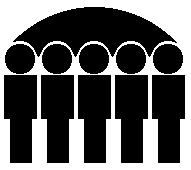 Of Human ServicesKevin W. Concannon, DirectorStatistical Report On FIP Applications And Cases DiscontinuedApril 2005Number of 	FIP	FIP-UP	Total	Pending at Beginning of month:	1,036	170	1,206	Received during the Month:	3,450	530	3,980	Total Dispositions in Month:	3,528	545	4,073	Approved:	2,582	337	2,919	Denied:	601	122	723	Disposed of by other means:	345	86	431	Pending at end of Month:	958	155	1,113	Reasons for Applications Denied:	No Eligible Child:	118	13	131	Not Deprived of Support or Care:	0	0	0	Resources Exceed Limits:	6	3	9	Income Exceeds Standards:	165	53	218	Failure to Comply w/ Procedural Req:	305	52	357	Failure to Comply w/ JOBS Req:	0	0	0	Undocumented Alien:	1	1	2	Nonresident:	6	0	6Reasons for other Dispositions;	Application Withdrawn:	345	86	431	Unable to Locate or Moved:	0	0	0Reasons for Cancellation of Active Cases:	No Longer Eligible Child:	220	6	226	No Longer Deprived of Support of Care:	0	0	0	Resources Exceed Limits:	1	0	1	Income Exceeds Limits:	615	144	759	Moved or Cannot Locate:	69	10	79	Recipient Initiative:	256	28	284	Failure to Comply w/ Procedural Req:	595	124	719	Failure to Comply w/ JOBS Req:	0	0	0	Loss of Disregards under JOBS Pr’gm:	0	0	0Total Cases Cancelled:	1,756	312	2,068Prepared by:Bureau of Research Analysis	Judy Darr (515) 281-4695Division of Results Based Accountability	   Statistical Research Analyst	